TO ALL World Archery Member Associations, Dear President,I am the President of the Archery Association of Singapore (AAS) and also the Chair of the Local Organising Committee (LOC) of the 2023 Asia Cup Stage 3 which will be held in Singapore on 5-10 June 2023. I would like to invite you all to be part of what promises to be an exciting archery event taking place in a vibrant locale that never fails to surprise visitors to our shores.Singapore is coming back from the pandemic! In 2022, the city state remains within the top 5 most popular cities in the world by international tourist arrivals based on statistics and rankings from the World Tourism Organization.You and your association members might like to know that from 29 August 2022, all travellers can enjoy quarantine-free travel in Singapore regardless of their vaccination status. Covid caseloads remain very low; most of the resident population are fully vaccinated. This will immeasurably make it much easier for your athletes and officials to travel to Singapore for competition.Singapore has hosted many world class sporting events, and we continue to see athletes from many countries compete in our country at this time in many high-profile events. We welcome you all to this unique city state which on each and every day lives up to a tagline often given to it – “Uniquely Singapore”. We hope you can join us here!Sincerely yours,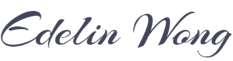 Asia Cup Stage 3 Singapore 2023 OC ChairpersonIMPORTANT DATESPlease find enclosed detailed information regarding this event. To register for participation, please complete all the necessary sections in WAREOS (https://extranet.worldarchery.sport) within the deadlines listed below.Summary of deadlines:After the deadlines, the LOC will be allowed to retain the full amount of fees due from the Member AssociationPlease respect the stated deadlinesPRELIMINARY PROGRAMMENOTE: This preliminary Programme is subject to change according to participation and TV requirements. All changes will be published and distributed in good timePRELIMINARY & FINAL REGISTRATIONAll entries, accommodation reservations, transport needs, flight arrival/departure information and visa invitation letter requests are to be completed using the World Archery Online Registration System WAREOS https://extranet.worldarchery.sport. This system handles the entire registration process for this event. No entry forms, hotel reservations or transportation forms will be accepted; all information must be entered into WAREOS.Member associations can login to WAREOS at http://extranet.worldarchery.sport with the username and password assigned by World Archery. After entering WAREOS, selecting the event from the list will allow a member association to register their athletes. Select/press the “Entries” button to see the list of categories in the event. Select/press “Category” to enter the athlete and official numbers/details participating for that event. A WAREOS User Manual can be downloaded in PDF format (English) upon login.Contact wareos@archery.sport with any questions regarding technical problems on WAREOS. For any question regarding the organization of the event (transport, accommodation, meals, invoices, visa etc.) please contact the LOC directly.Athletes from a minimum of 4 different Member Associations shall be registered to participate in the event.A maximum number of four (4) athletes per country can be registered in each category and division of the event.Member Associations can only use WAREOS to make any changes or amendments to entries and will be able to do so at any time. An email will automatically notify the Organising Committee and Member Association of any changes made in WAREOS.ENTRY FEEENTRY FEES IN NON-OFFICIAL HOTELSIf there are any changes made after the specified deadlines, or if entries differ by more than 4 athletes from the preliminary entries, the following penalty fees will automatically be applied:PENALTY FEES TO BE PAID TO ORGANISING COMMITTEEPENALTY FEES TO BE PAID TO WORLD ARCHERY (CHF)ACCOMMODATIONVILLAGE HOTEL BUGIS [4-star Hotel]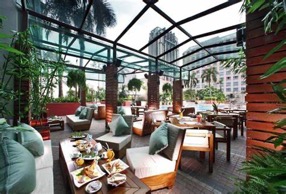 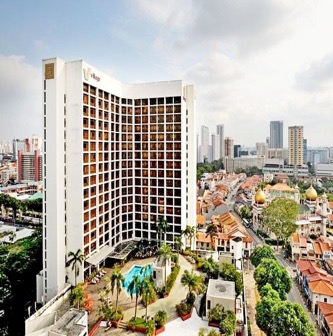 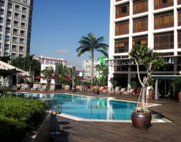 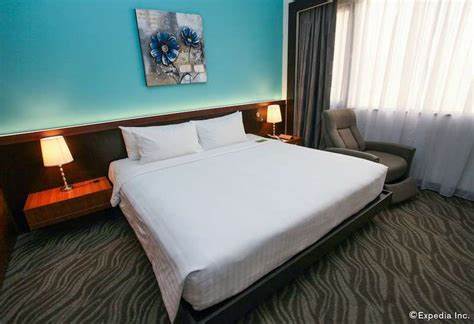 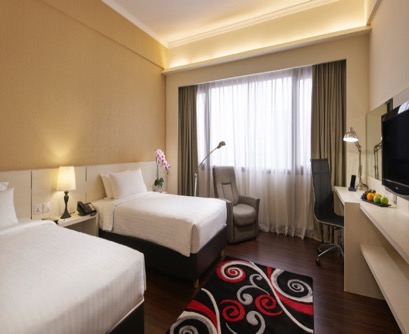 Hotels room reservations will be based on first come first serve basis. It is mandatory to choose official hotels by the Local Organizing Committee.TRANSPORTATIONTransportation will be provided from Changi Airport to the official hotel, from two daysbefore the official practice day until one day after the closing day at USD25 Charge for one way(Round trip USD50). Local transport will be available between the official hotel, practice andcompetition venues free of charge. Transport timetables will be confirmed later on.VISA APPLICATIONAll participants who need an entry visa to Singapore, will be required to complete the Visa Support sections in WAREOS no later than 15th April 2023.It is the applicants’ responsibility for supplying the necessary information, ensuring all details are up to date, correct and submitted by the deadlines specified.All participants who require visas are kindly requested to supply a copy of their latest/valid passport. Copies of each application can be uploaded on WAREOS. All passport copies and personal details entered/uploaded to WAREOS will be held securely and in the strictest of confidence and not shared with other parties.PAYMENT INFORMATIONPlease complete all necessary sections in WAREOS and make full payment by the specified deadlines. Payment by bank transfers only. NO credit cards will be accepted. All bank charges are to be paid by the participants.The entry fees should be paid in full before arrival in Singapore.To confirm hotels reservations, a minimum 50% deposit of the total amount is required to be bank transferred to the LOC before 15th May 2023. Reservations after this date will be considered only according to availability. The final outstanding balance shall be made via bank transfer before arrival. Accommodation cannot be guaranteed after this deadline. A balanced invoice will be provided via WAREOS.BANK INFORMATION FOR ACCOMMODATION, TRANSPORTATION AND ENTRY FEESCANCELLATIONS & CHANGESAll cancellations and changes must be made through WAREOS:Should flight arrival details change at the last minute, please contact the Organising Committee using the details indicated in the team managers’ booklet.If a participant’s arrival is later than the original scheduled arrival date, the room will be charged from the date of the original booking in WAREOS.An email will be sent automatically to notify the Organising Committee and Member Association of any changes made in WAREOS.MEDICAL EMERGENCY CONTACT AND LOCATIONINFORMATIONWEATHERThe average high-temperature in June 2023MEDIA REGISTRATIONMedia representatives can apply by emailing at event@archerysingapore.org.sg (LOC media contact)INTERNETInternet will be available in the official hotels for free (in hotel rooms and in the lobby).WATEREach participant will receive one clean bottle for them to refill water when necessary, as part of the national efforts to save water and reduce usage of plastics. Water dispensers will be located at the stadium.LOC CONTACTLooking forward to welcoming you in Singapore!Registration Opening date on WAREOS20th February 2023Preliminary Entries5th March 2023Final Entries15th May 2023Late Entries Fee20th May 2023Hotel Reservation Deposit – 50%15th May 2023Hotel Reservation and Payment15th May 2023Transportation15th May 2023Visa Support 15th April 2023Cancellation Deadline – FULL Refund20th May 20233rd – 4th June 2023 Arrival of Teams5 June 2023, MondayOfficial Practice, Team Manager Meeting, Equipment Inspection and Open Ceremony6th June 2023, TuesdayQualification Round – Recurve, Compound7th June 2023, WednesdayQualification Round – Recurve, Compound8th June 2023, ThursdayIndividual / Team and Mixed Team Elimination9th June 2023, FridayMixed Team, Recurve and Compound Individual Elimination Final, Award Ceremony10th June 2023, SaturdayMixed Team, Recurve and Compound Individual Elimination Final, Award Ceremony11th June 2023, Sunday Departure of TeamsIndividual USD180 Per AthleteOfficial USD130 Per individualInternational License100 CHF per participant per calendar year to be paid to World ArcheryIndividualUSD380 Per AthleteOfficial USD280 Per individualInternational License100 CHF per participant per calendar year to be paid to World ArcheryPenalty fees for Late Entries (after final deadline)USD 50 per entryPenalty fees for not filling Preliminary EntriesUSD 50 per entryPenalty fee for differences between Preliminary and Final entriesIf the difference between Final and Preliminary entries numbers is more than 4 athletes/officialsUSD 50 per entryAny change to final country entry list, such as (but not limited to):Athlete’s or Official’s name ChangeDate of Birth changeOfficial’s position changeAbsence or Incomplete on-site contact personCHF 50 per changeNOTE: CHF currency exchange rates will be those prevailing on the date of the eventNOTE: CHF currency exchange rates will be those prevailing on the date of the eventSingle Room RateUSD200 Per room/nightNumbers of Rooms15Double/Twin Room RateUSD320 Per room/nightNumbers of Rooms80Board PlanFULL BoardChecked in 3rd June 2023, 1400hrsChecked Out 11th June 2023, 1200hrsLate check-out till 1800hrs is at the applicable day-use rates and check-out after 1800hrs is at full-day charge, subject to room availabilityLate check-out till 1800hrs is at the applicable day-use rates and check-out after 1800hrs is at full-day charge, subject to room availabilityAccount NameArchery Association of SingaporeAssociation Address3 Stadium Drive, #01-33, Singapore 397630Contact Number of Association+65 97334239 / +65 91547390Account Number519284780001City & CountrySingaporeBane NameOversea Chinese Banking Corporation LimitedSwiftOCBCSGSGBank Address65 Chulia St, OCBC Centre, Singapore 049513Bank Contact +65 1800 363 3333City SingaporeNOTE: ALL PAYMENTS SHALL BE MADE IN USDNOTE: ALL PAYMENTS SHALL BE MADE IN USDNg Teng Fong General HospitalAddress:	1 Jurong East Street 21Singapore 609606Contact: +65 6908 2222Website:	http://www.ntfgh.com.sgRaffles HospitalAddress:585 North Bridge RoadSingapore 188770Contact: +65 6311 1111https://www.rafflesmedicalgroup.com/services/hospital/Temperature27°C 81°FHigh Temperature31°C 88°FLow Temperature24°C 75°FDay Temperature29° C85°FNight Temperature28.7°C 84°FSunshine Hours8 hoursNameLeong Sek Choon (Mr)Email secretary@archerysingapore.org.sgLanguageEnglishContact+65 83828943Name Edelin Wong (Ms)Emailevents@archerysingapore.org.sgLanguageEnglish, MandarinContact+65 97334239